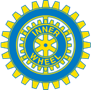 Styrelsemöte Simrishamns IWC onsdagen den 20 mars 2024klockan 14.00 hos Lena Pira1.	Mötet öppnas, närvaro2.	Val av sekreterare för mötet3.	Godkännande av dagordning4.	Val av justerare 5.	Föregående protokoll 6.	Info presidenten					7.	Info sekreterare8.	Info klubbmästare 9.	Info kassör	10.	Info ISO11.	Utvärdering av medlemsmötet den 14 februari12.	Planering av vårens program13.	Övriga frågor14.	Nästa styrelsemöte